İZMİR İNSTİTUDE OF TECNOLOGY INDOOR SWIMMING POOL2018 USAGE PRİCESİZMİR İNSTİTUDE OF TECNOLOGY INDOOR SWIMMING POOL2018 USAGE PRİCESİZMİR İNSTİTUDE OF TECNOLOGY INDOOR SWIMMING POOL2018 USAGE PRİCESCATEGORYMONTHLYTERM MEMBERSHIP
(4 MONTH)Student 150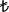  400Staff(Wife, child) 500 1500IYTE Graduate(Wife, child) 500 1500Technopark 1000NOTE: The session duration is 60 minutesNOTE: The session duration is 60 minutesNOTE: The session duration is 60 minutes